Приложение № 2к решению Совета сельского поселения Иглинский сельсовет  муниципального района  Иглинский район Республики Башкортостан от « ____» _____ 2017г. № _____Схема современного использования территории. Схеме границ зон с особыми условиями использования территории. Схема границ территории объектов культурного наследия.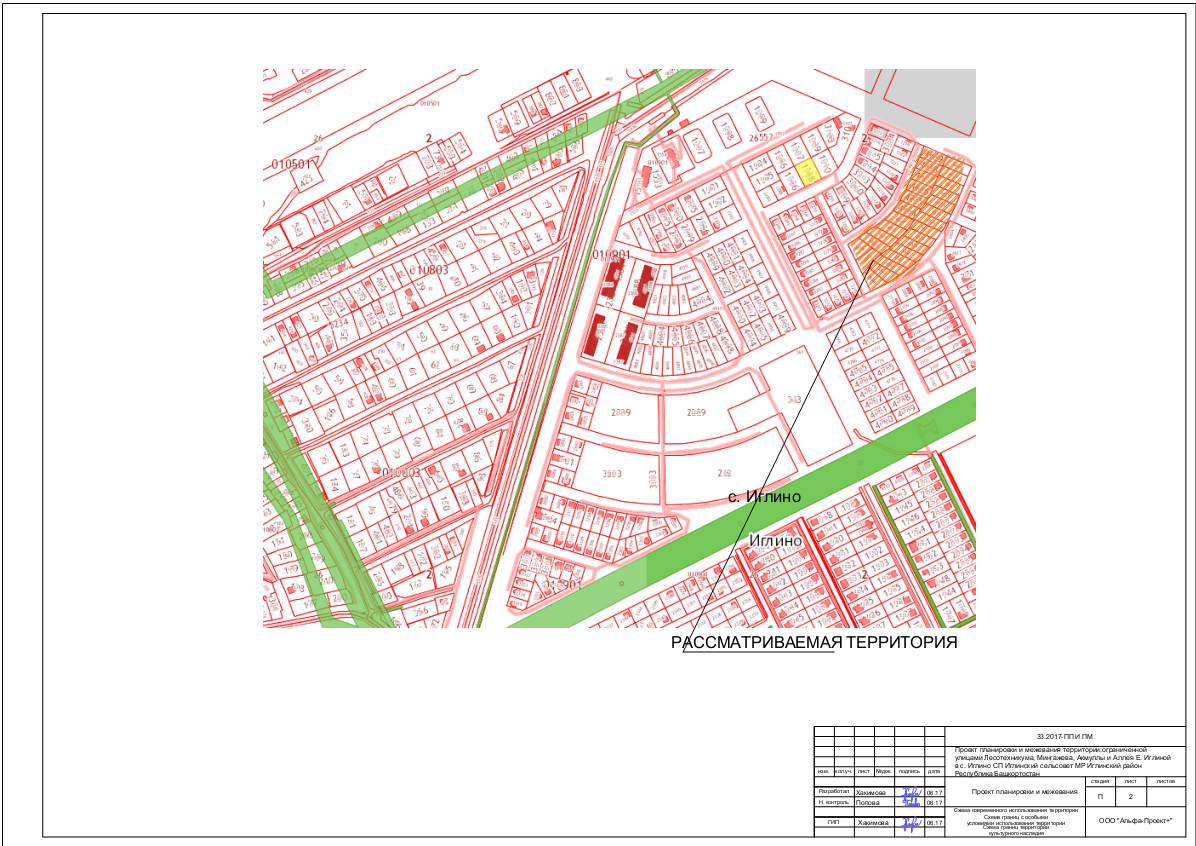 